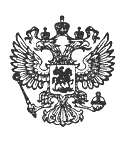 Прокуратура Алькеевского районаВ 2023 году преступлений, совершенных с применением IT –технологий, зарегистрировано в Алькеевском районе – 19, что на 26,7 % больше, чем за АППГ (15) (по РТ + 47,5 %).В истекшем периоде 2024 года зарегистрировано 3 преступления с использованием компьютерной информации, 1 по ст.272 УК РФ- получения неправомерного доступа к компьютерной информации), 2 преступления с использованием (применением) информационно-телекоммуникационных технологий, а именно сети Интернет.Фишинг – вид мошенничества, когда у человека крадут персональные данные или деньги с помощью сайтов-подделок.Часто мошенники делают сайты, которые как две капли воды похожи на сайты реальных организаций.КАК МОЖНО ОКАЗАТЬСЯ НА ФИШИНГОВОМ САЙТЕ?По ссылкам из Интернета или электронной почты, СМС, сообщений в соцсетях или мессенджерах, рекламы, объявлений о лотереях, распродажах, компенсациях от государства! Хакеры часто взламывают чужие аккаунты, и фишинговая ссылка может прийти даже от знакомыхКАК РАСПОЗНОВАТЬФИШИНГОВЫЙ САЙТ ?Адрес отличается от настоящего лишь парой символовВ адресной строке нет https и значка закрытого замкаДизайн скопирован некачественно, в текстах есть ошибкиУ сайта мало страниц или даже одна- для ввода данных картыКАК УБЕРЕЧЬСЯ ОТ ФИШИНГА?Установите антивирус и регулярно обновляйте егоСохраняйте в закладках адреса нужных сайтовНе переходите по подозрительным ссылкамИспользуйте отдельную карту для покупок в интернете, кладите на нее нужную сумму прямо перед оплатойКАК ЗАЩИТИТЬСЯОТ ФИШИНГА